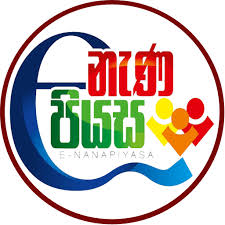 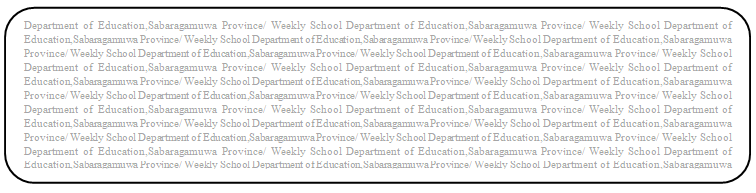 සති පාසල - 8 ශ්‍රේණිය - බුද්ධ ධර්මය - 3 වාරය - 2 සතිය16 පාඩම - ජීවිත නොනසමු දේපළ සුරකිමු.(1) පෙළ පොතේ 111,112,113 පිටු හොඳින් කියවන්න.(2) සතර සංග්‍රහ වස්තු නම් කරන්න.(3) සතර බ්‍රහ්ම විහරණ නම් කරන්න.(4) ලෝකයේ පුද්ගලයෝ සතර ආකාර වෙති.එම සතර ආකාර පුද්ගලයෝ නම් කරන්න.